Porte logiche:caratteristiche elettriche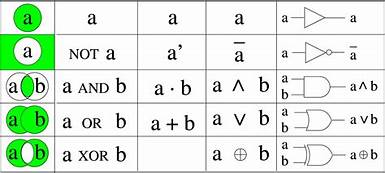 Le porte logiche non sono circuiti singoli ma si trovano sottoforma di integrati come in figura: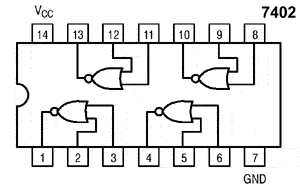 Si dividono in due famiglie fondamentali:Famiglie bipolari TTL, ECLUtilizzano transistor bipolari e sono caratterizzati da:Tensione di alimentazione costante con tolleranza 10%Velocità di commutazione molto elevataDissipazione di potenza relativamente elevataScarsa sensibilità ai disturbiDensità di impaccamento non elevata Famiglie unipolari CMOS HC (High Speed CMOS ), CMOS AC ( Advanced CMOS)Utilizzano transistor a effetto di campo MOS ed in particolare I CMOSEsteso campo di variabilità di alimentazione in continua 3-18 VVelocità di commutazione modestaDissipazione di potenza contenuta in assenza di commutazioni (pochi microampere)Alta instabilità ai disturbiAlta intensità di impacchettamentoRecentemente sono introdotte le famiglie TTL (Transistor Transistor Logic Low Schottky)che pur mantenendo elevatissime velocità di commutazione, hanno un consumo ridotto.Caratteristiche elettricheAlimentazione indicata con Vcc o Vdd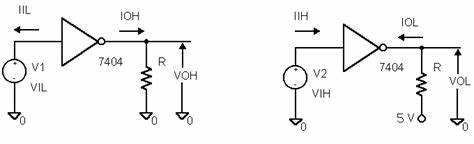 Livelli logici in ingressoVIL Tensione in ingresso a livello logico bassoIIL Corrente in ingresso a livello logico bassoVIH Tensione in ingresso a livello logico altoIIH Corrente in ingresso a livello logico altoLivelli logici in uscitaVOL Tensione in uscita a livello logico bassoIOL Corrente in uscita a livello logico bassoVOH Tensione in uscita a livello logico altoIOH Corrente in uscita a livello logico altoIl componente che genera in uscita il livello logico alto è detto di pull-up; il componente che genera in uscita il livello logico basso è detto di pull-down. I componenti di pull-up o pull-down possono essere o resistivi o di tipo transistor. Alcuni componenti logici non hanno elementi di pull-up ma si possono creare tramite resistori esterni collegati all’alimentazione. Tali elementi di pull-up sono detti passivi.Si inserisce una piccola resistenza tra il pin di ingresso e la tensione di riferimento, per fare in modo che all’ingresso sia sempre presente un segnale certo. Se la resistenza viene inserita tra il pin e la Vdd si parlerà di resistenza di pull-up, se invece viene inserita tra il pin e la Vss (normalmente GND o 0V) si parlerà di resistenza di pull-down.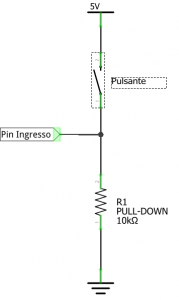 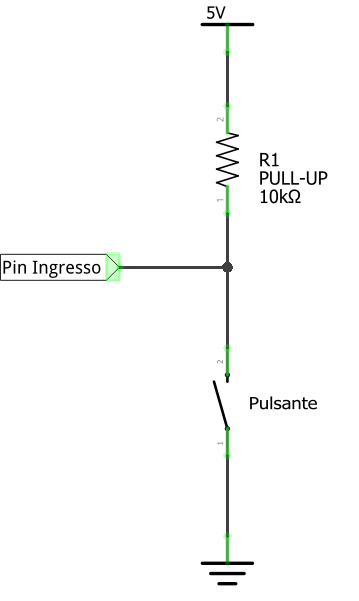 Livelli logici e tensione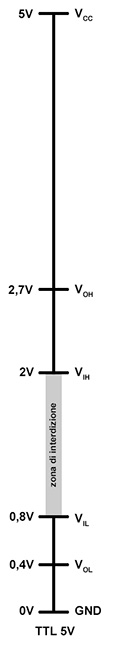 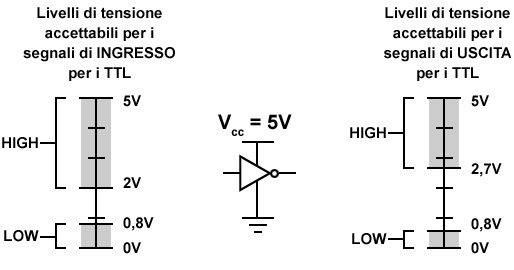 Confronto tra famiglie logiche e il microcontrollore ATMEGA328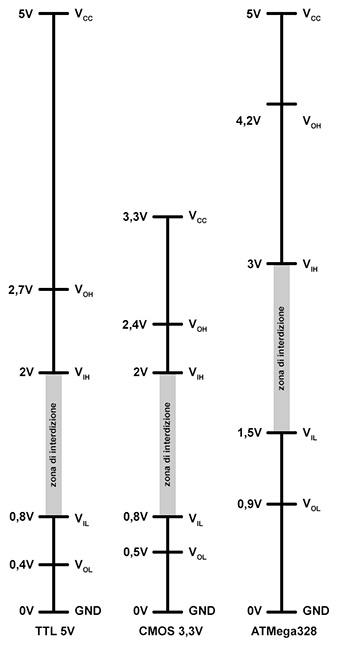 Capacità di pilotaggioFan-out è  il massimo numero di porte logiche che possono essere collegate in uscita a una singola porta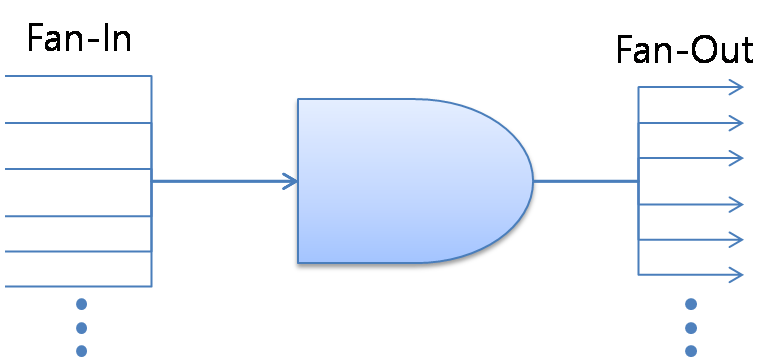 Si definisce fan-in la capacità di un circuito logico di accettare in ingresso una o più informazioni logiche da altri circuiti (fan=ventaglio)Tempi di commutazioneLa commutazione da livello logico alto a livello logico basso e viceversa non è immediata, ci sono dei tempi che dipendono dalle caratteristiche costruttive delle porte logiche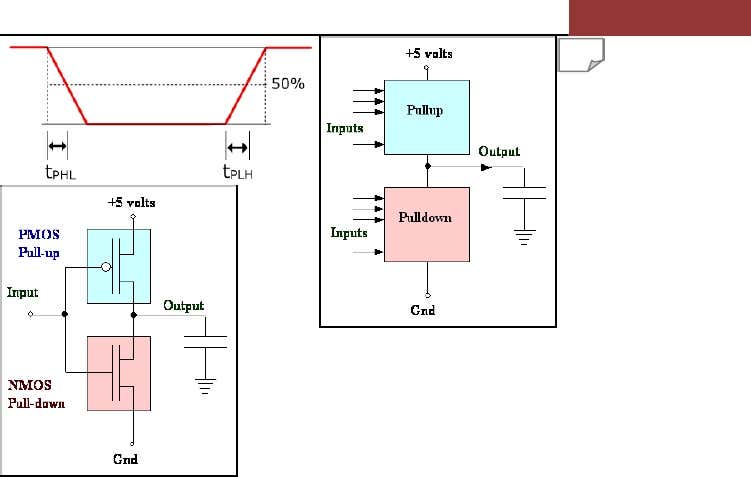 TpHL= tempo di commutazione da livello logico alto a livello logico bassoTpLH= tempo di commutazione da livello logico basso a livello logico altoIl tempo di ritardo propagazione del segnale tpd è dato dalla mediaTpd=( TpHL+ TpLH)/2La famiglia TTL e CMOS sono suddivise in più serie secondo le seguenti caratteristiche:Ritardo di propagazionePotenza dissipataInsensibilità ai disturbiFattore di merito=potenza dissipata*tempo di propagazioneSottofamiglie TTL:74 standanrd74L  Low Power74S  Schotlky74LS Low power Schotlky74H  High speed74ALS  advanced Low power Schotlky74 AS advanced SchotlkyPer ottenere una densità maggiore di transistor su un integrato, si utilizza la tecnica CMOS. Sottofamiglie CMOS:4008 standard74HC High speed CMOS74HCT HC compatibile TTL74AC Advanced CMOS74ACT AC compatibile TTL74ALVT Low Voltage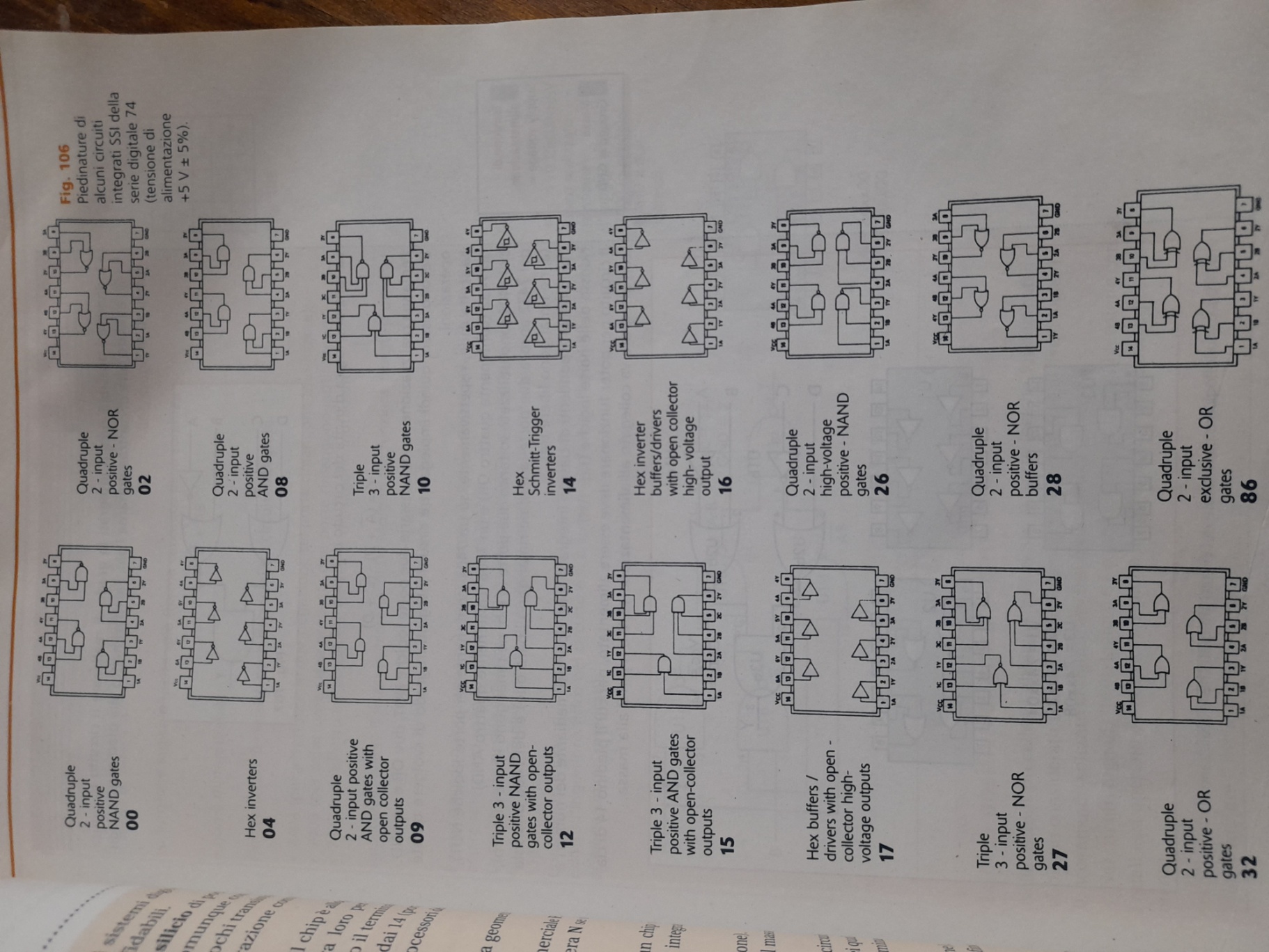 